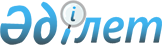 Об утверждении Правил использования целевых текущих трансфертов из республиканского бюджета 2008 года областным бюджетом Карагандинской области на погашение оставшейся части задолженности по заработной плате работников Государственного акционерного общества "Карагандинский металлургический комбинат", образовавшейся до ноября 1995 годаПостановление Правительства Республики Казахстан от 18 июля 2008 года N 707



      В соответствии с 
 Законом 
 Республики Казахстан от 6 декабря 2007 года "О республиканском бюджете на 2008 год", 
 постановлением 
 Правительства Республики Казахстан от 12 декабря 2007 года N 1223 "О реализации Закона Республики Казахстан "О республиканском бюджете на 2008 год" Правительство Республики Казахстан 

ПОСТАНОВЛЯЕТ:





      1. Утвердить прилагаемые Правила использования целевых текущих трансфертов из республиканского бюджета 2008 года областным бюджетом Карагандинской области на погашение оставшейся части задолженности по заработной плате работников Государственного акционерного общества "Карагандинский металлургический комбинат", образовавшейся до ноября 1995 года.




      2. Контроль за исполнением настоящего постановления возложить на Министерство труда и социальной защиты населения Республики Казахстан.




      3. Настоящее постановление вводится в действие со дня подписания и подлежит опубликованию.


      Премьер-Министр




      Республики Казахстан


                       К. Масимов


Утверждены         



постановлением Правительства 



Республики Казахстан    



от 18 июля 2008 года N 707 





 Правила






использования целевых текущих трансфертов






из республиканского бюджета 2008 года областным бюджетом






Карагандинской области на погашение оставшейся части






задолженности по заработной плате работников






Государственного акционерного общества "Карагандинский






металлургический комбинат", образовавшейся до ноября 1995 года






      1. Настоящие Правила использования целевых текущих трансфертов из республиканского бюджета 2008 года областным бюджетом Карагандинской области на погашение оставшейся части задолженности по заработной плате работников Государственного акционерного общества "Карагандинский металлургический комбинат", образовавшейся до ноября 1995 года разработаны в соответствии с 
 Законом 
 Республики Казахстан от 6 декабря 2007 года "О республиканском бюджете на 2008 год" и определяют порядок использования целевых текущих трансфертов, выделенных за счет средств республиканского бюджета 2008 года по бюджетной программе 021 "Целевые текущие трансферты областному бюджету Карагандинской области на погашение оставшейся части задолженности по заработной плате работников Государственного акционерного общества "Карагандинский металлургический комбинат", образовавшейся до ноября 1995 года".




      2. Министерство труда и социальной защиты населения Республики Казахстан производит перечисление целевых текущих трансфертов областному бюджету Карагандинской области в соответствии с планами финансирования по платежам и обязательствам.




      3. Выплата средств, выделяемых на погашение оставшейся части задолженности по заработной плате работников Государственного акционерного общества "Карагандинский металлургический комбинат" (далее - ГАО "Карметкомбинат", работники), производится лицам, работавшим в ГАО "Карметкомбинат" и не получившим в полном объеме свою заработную плату до ноября 1995 года или их наследникам.




      4. В целях определения списка работников, имеющих право на получение денежных средств в счет погашения оставшейся части задолженности по заработной плате (далее - список), и сумм задолженности решением акима Карагандинской области создается комиссия (далее - Комиссия) из числа представителей:



      1) акимата Карагандинской области;



      2) ГАО "Карметкомбинат";



      3) Департамента казначейства по Карагандинской области Комитета казначейства Министерства финансов Республики Казахстан;



      4) Департамента по контролю и социальной защите по Карагандинской области Комитета по контролю и социальной защите Министерства труда и социальной защиты населения Республики Казахстан;



      5) территориального подразделения Комитета государственного имущества и приватизации Министерства финансов Республики Казахстан;



      6) Управления координации занятости и социальных программ Карагандинской области;



      7) Управления финансов по Карагандинской области.




      5. Комиссию возглавляет председатель - заместитель акима Карагандинской области.




      6. Заседания Комиссии считаются правомочными, если на них присутствует более половины ее членов.




      7. Решения принимаются открытым голосованием не менее чем двумя третями голосов от числа присутствующих на ее заседании. При равенстве голосов считается принятым решение, за которое проголосовал председательствующий на заседании Комиссии.




      8. Рабочим органом Комиссии является Управление координации занятости и социальных программ Карагандинской области (далее - Управление).




      9. Управление совместно с администрацией ГАО "Карметкомбинат" принимает меры по установлению местонахождения работников ГАО "Карметкомбинат" согласно списку и уведомляет их о порядке обращения за причитающейся суммой задолженности по заработной плате.




      10. Для получения сумм задолженности по заработной плате работники либо их наследники обращаются с соответствующим заявлением в Управление, по форме согласно приложению к настоящим Правилам.




      К заявлению прилагаются копии следующих документов:



      1) удостоверение личности или паспорт гражданина Республики Казахстан (для иностранцев и лиц без гражданства паспорт иностранца, удостоверение лица без гражданства);



      2) свидетельство о присвоении социального индивидуального кода;



      3) свидетельство налогоплательщика Республики Казахстан;



      4) свидетельство о праве на наследство, для лиц являющихся наследниками.



      Подпункты 2) и 3) настоящего пункта не распространяются на иностранцев и лиц без гражданства.



      Заявление также может быть подано представителем указанных выше лиц. В этом случае к заявлению прилагается нотариально заверенная доверенность.




      11. Управление регистрирует заявление и выдает заявителю подтверждение о принятии документов.




      12. Управление в течение десяти дней со дня принятия заявления, в случае наличия заявителя в списке, выносит решение о выплате средств. В случае отсутствия заявителя в списке, Управление направляет его данные в Комиссию для установления факта наличия либо отсутствия у обратившегося лица права на получение соответствующих выплат, о чем извещает заявителя, и в месячный срок со дня принятия заявления на основании решения Комиссии выносит соответствующее решение о выплате средств или отказе. В случае отказа, заявитель письменно уведомляется об этом с указанием причины отказа.




      13. Основанием для отказа являются:



      1) отсутствие права на получение соответствующих выплат, выявленное Комиссией;



      2) представление неполного пакета документов, прилагаемых к заявлению.




      В случае устранения причины, явившейся основанием для отказа согласно подпункту 2) настоящего пункта, заявление рассматривается повторно на общих основаниях.




      14. Разногласия по причитающимся заявителям размерам сумм рассматриваются Комиссией.




      15. Решения Комиссии и должностных лиц Управления могут быть обжалованы в установленном законодательством порядке.




      16. Сумма задолженности перечисляется на указанный в заявлении лицевой счет заявителя в банке второго уровня или в организации, имеющей лицензию Национального Банка Республики Казахстан на соответствующие виды банковских операций.




      17. Управление представляет в Министерство труда и социальной защиты населения Республики Казахстан ежемесячно в срок до 5 числа месяца, следующего за отчетным, отчеты об использовании средств целевых текущих трансфертов.




      18. Ответственность за целевое и эффективное использование бюджетных средств несет акимат Карагандинской области в соответствии с законодательством Республики Казахстан.

Приложение                  



к Правилам использования целевых      



      текущих трансфертов из республиканского  



      бюджета 2008 года областным бюджетом   



      Карагандинской области на погашение   



      оставшейся части задолженности по    



заработной плате работников Государственного



акционерного общества "Карагандинский  



металлургический комбинат", образовавшейся



 до ноября 1995 года            

                                 Начальнику Управления координации



                                  занятости и социальных программ



                                       Карагандинской области



                                    ______________________________



                                    от____________________________



                                    ______________________________



                                      (Фамилия, имя, отчество



                                              заявителя)



                                    проживающего по адресу________



                                    ______________________________



                                      (населенный пункт, район,



                                    ______________________________



                                      область, улица, N дома и



                                    ______________________________



                                          квартиры, телефон)



                                    уд. личности N________________



                                    выдано________________________



                                    дата выдачи___________________



                                    N СИК_________________________



                                    РНН___________________________




                                    Заявление


      Прошу выплатить мне сумму задолженности по заработной плате в размере _________ тенге, образовавшуюся за период работы в ГАО "Карметкомбинат" до ноября 1995 года.



      На счет в банке_______________



      Банковские реквизиты__________________________



      ______________________________________________



      Предупрежден (-а) об ответственности за предоставление ложной информации и недостоверных (поддельных) документов.

                        "___"_________2008 г._____________________



                                              (подпись заявителя)

      Документы приняты



      "____"________ 2008 г.______________________________________



                             (Ф.И.О. и подпись лица, принявшего



                                           документы)



      ____________________________________________________________



                             (линия отреза)

      Предупрежден (-а) об ответственности за предоставление ложной информации и недостоверных (поддельных) документов.

      Подпись заявителя_______________



      Заявление гр. _______________ с прилагаемыми документами в



количестве ____ штук принято "___" __________ 2008 г.

      Ф.И.О., должность, подпись принявшего документы ____________



      ____________________________________________________________

					© 2012. РГП на ПХВ «Институт законодательства и правовой информации Республики Казахстан» Министерства юстиции Республики Казахстан
				